Mẫu 111/2014/TT-BKHCNCỘNG HOÀ XÃ HỘI CHỦ NGHĨA VIỆT NAMĐộc lập - Tự do - Hạnh phúc                       Hà Nội, ngày 10 tháng 08 năm 2021BÁO CÁO TỰ ĐÁNH GIÁ KẾT QUẢNHIỆM VỤ KHOA HỌC VÀ CÔNG NGHỆ CẤP QUỐC GIAI. Thông tin chung về nhiệm vụ:1. Tên nhiệm vụ, mã số: Tên nhiệm vụ: Khai thác và phát triển nguồn gen lúa đặc sản Huyết Rồng tại vùng Bắc Trung Bộ, mã số: NVQG2017/04Thuộc: Chương trình  (tên, mã số chương trình): Bảo tồn và sử dụng bền vững nguồn gen đến năm 2025, định hướng đến năm 2030 2. Mục tiêu nhiệm vụ:2.1. Mục tiêu chung:- Phục tráng được giống lúa đặc sản Huyết Rồng;- Xây dựng quy trình canh tác cho giống lúa được phục tráng.- Xây dựng mô hình sản xuất lúa hàng hóa có hiệu quả kinh tế cao tại vùng Bắc Trung Bộ2.2. Mục tiêu cụ thể: - Xây dựng bản mô tả chi tiết tính trạng đặc trưng, đặc tính của giống lúa Huyết Rồng- 01 giống lúa Huyết Rồng được phục tráng;- Xây dựng 01 quy trình canh tác giống lúa Huyết Rồng- Sản xuất được 300 kg hạt siêu nguyên chủng giống lúa Huyết rồng;- Xây dựng mô hình sản xuất hàng hóa quy mô tối thiểu 50 ha, hiệu quả kinh tế tăng tối thiểu 15% so với giống chưa được phục tráng (Chọn địa điểm triển khai thực hiện tại Nghệ An và Quảng Trị vì hai tỉnh này có điều kiện sinh thái đặc trưng đại diện cho vùng Bắc Trung Bộ).3. Chủ nhiệm nhiệm vụ: TS. Tạ Hồng Lĩnh4. Tổ chức chủ trì nhiệm vụ: Viện Cây lương thực và Cây thực phẩm5. Tổng kinh phí thực hiện: 2.400 triệu đồng.Trong đó, kinh phí từ ngân sách SNKH: 2.250 triệu đồng.Kinh phí từ nguồn khác: 150 triệu đồng.6. Thời gian thực hiện theo Hợp đồng:Bắt đầu: 01/07/2017 	Kết thúc: 30/8/2021Thời gian thực hiện: từ tháng 07/2017 đến hết tháng 6/2021 (Quyết định gia hạn đề tài số 1278/QĐ-BKHCN ngày 20/5/2021)7. Danh sách thành viên chính thực hiện nhiệm vụ nêu trên gồm:II. Nội dung tự đánh giá về kết quả thực hiện nhiệm vụ:1. Về sản phẩm khoa học:1.1. Danh mục sản phẩm đã hoàn thành:1.2. Danh mục sản phẩm khoa học dự kiến ứng dụng, chuyển giao (nếu có):1.3.Danh mục sản phẩm khoa học đã được ứng dụng (nếu có):2. Về những đóng góp mới của nhiệm vụ:Đề tài đã phục tráng thành công giống lúa đặc sản Huyết rồng; xây dựng được 01 quy trình phục tráng, 01 quy trình kỹ thuật canh tác; Xây dựng thành công mô hình sản xuất lúa hàng hóa có hiệu quả kinh tế cao tại vùng Bắc Trung Bộ (quy mô 20 ha/mô hình tại Nghệ An và 30 ha/mô hình tại Quảng Trị.Kết quả nghiên cứu của đề tài góp phần cung cấp cơ sở khoa học để tiến hành phục tráng và sản xuất các giống lúa đặc sản chất lượng cao. Đề tài đã cung cấp bổ sung các thông tin khoa học về chất lượng, chống chịu giống lúa đặc sản Huyết rồng phục vụ cho việc lưu giữ bảo tồn và lai tạo giống chất lượng cao. Đề tài góp phần phổ biến các kiến thức về khoa học trồng lúa cho cán bộ nghiên cứu và người dân trồng lúa tại các địa phương. 3. Về hiệu quả của nhiệm vụ:3.1. Hiệu quả kinh tếTrên cơ sở giống được phục tráng và kết quả nghiên cứu biện pháp canh tác, đề tài đã triển khai xây dựng 02 mô hình sản xuất hàng hóa đối với giống lúa đã được phục tráng. Hiệu quả kinh tế của mô hình sản xuất giống lúa Huyết rồng đã phục tráng đều tăng so với sản xuất giống chưa được phục tráng (tăng 26,6 %)3.2. Hiệu quả xã hộiKết quả nghiên cứu của đề tài đã góp phần nâng cao thu nhập cho người dân trồng lúa ở các điểm triển khai và từng bước mở rộng cho các tỉnh có điều kiện sinh thái tương tự như Nghệ An, Quảng Trị, cung cấp sản phẩm gạo chất lượng cao ra thị trường, góp phần thúc đẩy hơn nữa sản lượng gạo xuất khẩu của Việt Nam ra thị trường thế giới. III. Tự đánh giá, xếp loại kết quả thực hiện nhiệm vụ1. Về tiến độ thực hiện: (đánh dấu   vào ô tương ứng):2. Về kết quả thực hiện nhiệm vụ:	- Xuất sắc                                  	  	- Đạt                      		       	  	- Không đạt                                	Nhiệm vụ đã hoàn thành các nội dung và đạt được các kết quả sản phẩm theo như đã đăng ký trong hợp đồng và thuyết minh.Cam đoan nội dung của cáo cáo là trung thực; Chủ nhiệm và các thành viên tham gia thực hiện nhiệm vụ không sử dụng kết quả nghiên cứu của người khác trái với quy định của pháp luật.Số TTHọ và tênChức danhkhoa học, học vịCơ quan công tác1Tạ Hồng Lĩnh(Chủ nhiệm đề tài)Tiến sĩViện Khoa học Nông nghiệp Việt Nam2Phạm Văn Tính(Thư ký đề tài)Tiến sĩViện Cây lương thực và Cây thực phẩm3Nguyễn Anh DũngThạc sĩViện Cây lương thực và Cây thực phẩm4Nguyễn Phi LongThạc sĩViện Cây lương thực và Cây thực phẩm5Lê Thu HằngThạc sĩViện Cây lương thực và Cây thực phẩm6Nguyễn Thị Minh NguyệtThạc sĩViện Di truyền Nông nghiệp7Trịnh Đức ToànThạc sĩViện KHKTNN Bắc Trung Bộ8Võ Thị NhungThạc sĩTrung tâm Giống Cây trồng Nghệ An9Hoàng Quang DưỡngKỹ sưPhòng Nông nghiệp và PTNT huyện Triệu Phong - Quảng Trị10Bùi Thị OanhKỹ sưPhòng Nông nghiệp và PTNT huyện Nam Đàn - Nghệ AnTTTên sản phẩmSố lượngSố lượngSố lượngKhối lượngKhối lượngKhối lượngChất lượngChất lượngChất lượngTTTên sản phẩmXuất sắcĐạtKhông đạtXuất sắcĐạtKhông đạtXuất sắcĐạtKhông đạt1Hạt giống lúa Huyết rồng siêu nguyên chủngXXX2Mô hình sản xuất hang hóa cho giống lúa Huyết rồngXXX3Quy trình phục tráng giống lúa Huyết rồngXXX4Quy trình kỹ thuật canh tác cho giống lúa Huyết rồngXXX5Bảng mô tả giốngXXX6Bài báoXXXSSố TTTên sản phẩmThời gian dự kiến ứng dụngCơ quan dự kiến ứng dụngGhi chú1SSố TTTên sản phẩmThời gian ứng dụngTên cơ quan ứng dụngGhi chú1- Nộp hồ sơ đúng hạn- Nộp chậm từ trên 30 ngày đến 06 tháng- Nộp hồ sơ chậm trên 06 thángCHỦ NHIỆM NHIỆM VỤ(Học hàm, học vị, Họ, tên và chữ ký)THỦ TRƯỞNGTỔ CHỨC CHỦ TRÌ NHIỆM VỤ(Họ, tên, chữ ký và đóng dấu)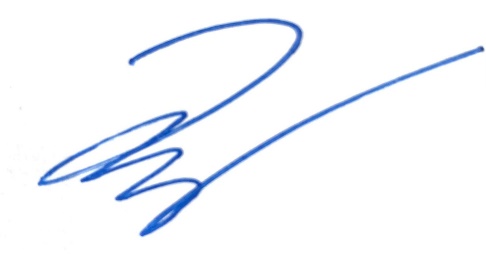 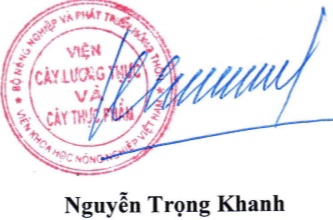 TS. Tạ Hồng Lĩnh